Request Letter For Contract Agreement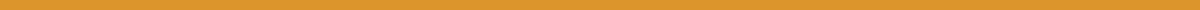 [Your Name]
[Your Title]
ABC Construction Services
123 Builder’s Lane
New York, NY 10001
contact@abcconstruction.com
(123) 456-7890
Date: May 29, 2024Mr. John Doe
President
XYZ Developers
456 Development Road
Los Angeles, CA 90001Dear Mr. John Doe,I hope this letter finds you well. On behalf of ABC Construction Services, I am writing to formally request the establishment of a contract agreement between our companies for the construction project at [Project Address].Our team at ABC Construction Services is eager to partner with XYZ Developers on this significant project. We are confident that our expertise and commitment to quality will contribute to the successful completion of your commercial building.Proposal DetailsTo move forward, we propose the following scope of work and payment terms for your consideration:Scope of Work:Site preparation and excavationFoundation constructionFraming and roofingElectrical and plumbing installationsInterior and exterior finishingProject Schedule:Start Date: June 15, 2024Completion Date: December 15, 2024Payment Terms:Total Amount: $500,000Payment Schedule:Initial Deposit: $100,000 due upon signingSecond Payment: $150,000 due on August 1, 2024Third Payment: $150,000 due on October 1, 2024Final Payment: $100,000 due upon completion and final inspectionWe are committed to maintaining the highest standards of quality and safety throughout the duration of this project. Additionally, we will ensure that all necessary permits and insurance are in place prior to commencement.Next StepsPlease review the attached detailed proposal and draft contract agreement for your consideration. We are available to discuss any adjustments or specific requirements you may have.I kindly request a meeting at your earliest convenience to finalize the terms and sign the contract agreement. Should you have any questions or need further information, please do not hesitate to contact me directly at (123) 456-7890 or via email at contact@abcconstruction.com.Thank you for considering ABC Construction Services for this project. We look forward to the opportunity to work with XYZ Developers and deliver a successful project.Sincerely,Jane Smith
CEO
ABC Construction Services